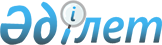 О внесении изменений в приказ Министра юстиции Республики Казахстан от 26 января 2015 года № 48 "Об утверждении квалификационных требований и перечня документов, подтверждающих соответствие им, для осуществления судебно-экспертной деятельности, за исключением судебно-экспертной деятельности в области судебно-медицинской, судебно-психиатрической и судебно-наркологической экспертизы"Приказ Министра юстиции Республики Казахстан от 14 февраля 2017 года № 149. Зарегистрирован в Министерстве юстиции Республики Казахстан 24 февраля 2017 года № 14848
      В соответствии с подпунктом 1-1) пункта 1 статьи 12 Закона Республики Казахстан от 16 мая 2014 года "О разрешениях и уведомлениях" ПРИКАЗЫВАЮ: 
      1. В приказ Министра юстиции Республики Казахстан от 26 января 2015 года № 48 "Об утверждении квалификационных требований и перечня документов, подтверждающих соответствие им, для осуществления судебно-экспертной деятельности, за исключением судебно-экспертной деятельности в области судебно-медицинской, судебно-психиатрической и судебно-наркологической экспертизы" (зарегистрирован в Реестре государственной регистрации нормативных правовых актов под № 10309, опубликован в информационно-правовой системе "Әділет" 18 марта 2015 года) внести следующие изменения:
      наименование приказа изложить в следующей редакции:
      "Об утверждении квалификационных требований и перечня документов, подтверждающих соответствие им, для осуществления судебно-экспертной деятельности, в том числе судебно-экспертной деятельности в области судебно-медицинской, судебно-психиатрической и судебно-наркологической экспертизы";
      пункт 1 приказа изложить в следующей редакции:
      "1. Утвердить прилагаемые квалификационные требования и перечень документов, подтверждающих соответствие им, для осуществления судебно-экспертной деятельности, в том числе судебно-экспертной деятельности в области судебно-медицинской, судебно-психиатрической и судебно-наркологической экспертизы.";
      квалификационные требования и перечень документов, подтверждающих соответствие им, для осуществления судебно-экспертной деятельности, за исключением судебно-экспертной деятельности в области судебно-медицинской, судебно-психиатрической и судебно-наркологической экспертизы (далее – квалификационные требования), утвержденные указанным приказом изложить в редакции согласно приложению 1 к настоящему приказу;
      приложение к квалификационным требованиям изложить в редакции согласно приложению 2 к настоящему приказу.
      2. Департаменту по организации экспертной деятельности Министерства юстиции Республики Казахстан в установленном законодательством порядке обеспечить: 
      1) государственную регистрацию настоящего приказа в Министерстве юстиции Республики Казахстан и его официальное опубликование;
      2) размещение настоящего приказа на интернет-ресурсе Министерства юстиции Республики Казахстан.
      3. Контроль за исполнением настоящего приказа возложить на курирующего заместителя Министра юстиции Республики Казахстан. 
      4. Настоящий приказ вводится в действие по истечении двадцати одного календарного дня после дня его первого официального опубликования.
      "СОГЛАСОВАН"
Министр информации и коммуникаций
Республики Казахстан
_________________Д. Абаев
15 февраля 2017 г.
      "СОГЛАСОВАН"
Министр национальной экономики
Республики Казахстан
_________________Т. Сулейменов
"__"_______________2017 г. Квалификационные требования и перечень документов, подтверждающих соответствие им, для осуществления судебно-экспертной деятельности, в том числе в области судебно-медицинской, судебно-психиатрической и судебно-наркологической экспертизы
                       Форма сведений,
содержащих информацию о квалификационных
             требованиях к виду деятельности
      ИИН _________________________________________________________
Ф.И.О.(при его наличии) ________________________________________
      Наличие квалификационного свидетельства, подтверждающего сдачу
квалификационного экзамена по следующим нормативным правовым актам:
      Уголовно-процессуальному кодексу Республики Казахстан, Гражданскомупроцессуальному кодексу Республики Казахстан, Кодексу об административных
правонарушениях Республики Казахстан, Закону Республики Казахстан
"О судебно-экспертной деятельности в Республике Казахстан":
					© 2012. РГП на ПХВ «Институт законодательства и правовой информации Республики Казахстан» Министерства юстиции Республики Казахстан
				
      Министр юстиции
Республики Казахстан 

М. Бекетаев
Приложение 1
к приказу Министра юстиции
Республики Казахстан
от 14 февраля 2017 года № 149Утвержден
приказом Министра юстиции
Республики Казахстан
от 26 января.2015 года № 48
№ п/п
Квалификационные требования
Документы
Примечание
1
2
3
4
1.
Наличие гражданства Республики Казахстан
Сведения проверяются в государственной базе данных физических лиц
2.
Наличие высшего образования
Копия диплома о высшем образовании с приложением; копия документа подтверждающего прохождение процедуры нострификации или признания в соответствии с Законом Республики Казахстан "Об образовании" для дипломов, выданных зарубежными образовательными учреждениями; 
3.
Наличие квалификационного свидетельства на право производства определенного вида судебных экспертиз
Форма сведений, согласно приложению 
4.
Наличие стажа работы по специальности, указанной в дипломе о высшем образовании или стаж работы в органах судебной экспертизы (судебно-медицинской, судебно-психиатрической и судебно-наркологической) по заявленному виду экспертной деятельности не менее трех лет
Копия документа, подтверждающая трудовую деятельность, копию сертификата специалиста 
Наличие сертификата специалиста для врача эксперта в области судебно-медицинской, судебно-психиатрической и судебно-наркологической экспертизы по соответствующей специальности
5.
Отсутствие сведений о состоянии на учете в наркологическом и психиатрическом диспансерах
Справки из наркологического и психиатрического диспансеров
Справки, выданные по месту жительства, не ранее чем за месяц до их предоставления услугодателюПриложение 2
к приказу Министра юстиции
Республики Казахстан
от 14 февраля.2017 года № 149Приложение
к квалификационным
требованиям и перечню
документов, подтверждающих
соответствие им, для осуществления
судебно-экспертной деятельности,
в том числе в области судебно- медицинской,
судебно-психиатрической и
судебно-наркологической экспертизы
№
Фамилия, имя, отчество (при его наличии)
Номер квалификационного свидетельства/дополнения к квалификационному свидетельству, выданный Министерством юстиции Республики Казахстан
Дата выдачи квалификационного свидетельства/дополнения к квалификационному свидетельству
Специальность по судебной экспертизе (квалификационное свидетельство)
1
2
3
4
5